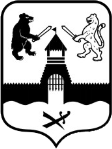 Российская ФедерацияНовгородская областьАдминистрация СОЛЕЦКОГО муниципального районаРАСПОРЯЖЕНИЕот 30.08.2018 № 479-рзг. СольцыОб утверждении Плана противодействия коррупции в Администрации муниципального района на 2018-2020 годыВ соответствии с Федеральным законом от 25 декабря 2008 года № 273-ФЗ "О противодействии коррупции", Национальным планом противодействия коррупции на 2018 - 2020 годы, утвержденным указом Президента Российской Федерации от 29 июня 2018 года № 378, Уставом Солецкого муниципального района:1.Утвердить прилагаемый План противодействия коррупции в Администрации Солецкого муниципального района на 2018-2020 годы (далее - План).2.Руководителям комитетов, отделов Администрации муниципального района, руководителям муниципальных учреждений представлять информацию о ходе выполнения мероприятий Плана в отдел по организационным и общим вопросам Администрации муниципального района ежеквартально к 10-му числу месяца, следующего за отчетным периодом.3. Отделу по организационным и общим вопросам Администрации муниципального района представлять отчет по реализации Плана Главе муниципального района ежегодно - к 1 февраля года, следующего за отчетным.4. Рекомендовать Администрациям сельских поселений в пределах своей компетенции утвердить планы противодействия коррупции в Администрациях сельских поселений.5. Признать утратившими силу распоряжения Администрации муниципального района: от 26.12.2016 № 655-рз «Об утверждении Плана противодействия коррупции в Администрации Солецкого муниципального района на 2017-2018 годы», от 14.05.2018 № 274-рз «О внесении изменений в План противодействия коррупции в Администрации Солецкого муниципального района на 2017-2018 годы».6. Настоящее распоряжение вступает в силу с момента подписания и распространяется на правоотношения, возникшие с 01 сентября 2018 года7. Разместить настоящее распоряжение на официальном сайте Администрации Солецкого муниципального района в информационно-телекоммуникационной сети «Интернет».Первый заместитель 
Главы администрации    А.П. Польшаков              УТВЕРЖДЕНраспоряжением Администрации 
муниципального районаот 30.08.2018 № 479-рзПЛАНпротиводействия коррупции в Администрации 
муниципального района на 2018-2020 годы№ п/пНаименование мероприятияСрок выполненияИсполнитель12341. Организационные мероприятия1. Организационные мероприятия1. Организационные мероприятия1. Организационные мероприятия1.1.Обеспечение деятельности комиссии по соблюдению требований к служебному поведению муниципальных служащих и урегулированию конфликта интересов на муниципальной службе в Администрации муниципального районапо мере необходимостиотдел по организационным и общим вопросам Администрации муниципального района (далее отдел по организационным и общим вопросам)1.2.Повышение эффективности кадровой работы в части, касающейся ведения личных дел лиц, замещающих должности муниципальной службы и муниципальные должности; контроль за актуализацией сведений, содержащихся в анкетах, представляемых при назначении на указанные должности и поступлении на муниципальную службу, об их родственниках и свойственниках в целях выявления возможного конфликта интересовпо мере поступления информации  от лиц, замещающих должности муниципальной службы и муниципальные должностиотдел по организационным и общим вопросам1.3.Осуществление контроля за соблюдением лицами, замещающими должности муниципальной службы, требований законодательства Российской Федерации о противодействии коррупции, касающихся предотвращения и урегулирования конфликта интересов, в том числе за привлечением таких лиц к ответственности в случае их несоблюденияпостоянноотдел по организационным и общим вопросам1.4.Осуществление контроля за реализацией Плана противодействия коррупции в Администрации муниципального районаежеквартальноотдел по организационным и общим вопросам1.5.Подготовка и представление в отдел Администрации Губернатора Новгородской области по профилактике коррупционных и иных правонарушений информации о реализации мероприятий по противодействию коррупции в Администрации муниципального районаежеквартальноотдел по организационным и общим вопросам2. Антикоррупционные меры при замещении должностей муниципальной 
службы и при прохождении муниципальной службы в 
Администрации муниципального района2. Антикоррупционные меры при замещении должностей муниципальной 
службы и при прохождении муниципальной службы в 
Администрации муниципального района2. Антикоррупционные меры при замещении должностей муниципальной 
службы и при прохождении муниципальной службы в 
Администрации муниципального района2. Антикоррупционные меры при замещении должностей муниципальной 
службы и при прохождении муниципальной службы в 
Администрации муниципального района2.1.Взаимодействие с правоохранительными органами Новгородской области в целях получения информации о лицах, претендующих на замещение должностей муниципальной службы в Администрации муниципального района, об их причастности к противоправной деятельностина постоянной основеотдел по организационным и общим вопросам2.2.Обеспечение представления сведений о доходах, расходах, об имуществе и обязательствах имущественного характера гражданами, претендующими на замещение должностей муниципальной службы в Администрации муниципального района, осуществление анализа таких сведенийпри поступлении на муниципальную службуотдел по организационным и общим вопросам2.3.Обеспечение представления сведений о доходах, расходах, об имуществе и обязательствах имущественного характера лицами, замещающими должности муниципальной службы в Администрации муниципального района, и руководителями подведомственных учреждений Администрации муниципального районаянварь - апрель отдел по организационным и общим вопросам2.4.Осуществление анализа сведений о доходах, расходах, об имуществе и обязательствах имущественного характера, представленных лицами, замещающими должности муниципальной службы в Администрации муниципального района, и руководителями подведомственных учреждений Администрации муниципального районамай - август отдел по организационным и общим вопросам2.5.Организация работы по обеспечению соблюдения муниципальными служащими Администрации муниципального района ограничений, запретов и исполнения обязанностей, установленных в целях противодействия коррупциипостоянноотдел по организационным и общим вопросам2.6.Проведение проверок в установленном порядке с применением соответствующих мер ответственности по случаям несоблюдения муниципальными служащими Администрации муниципального района ограничений, запретов и неисполнения обязанностей, установленных в целях противодействия коррупциипри поступлении информацииотдел по организационным и общим вопросам2.7.Проведение проверок в установленном порядке с применением соответствующих мер ответственности по случаям нарушений законодательства о противодействии коррупции  руководителями подведомственных муниципальных учреждений при поступлении информацииотдел по организационным и общим вопросам2.8.Организация работы по информированию муниципальных служащих Администрации муниципального района о содержании нормативных правовых актов, регламентирующих вопросы противодействия коррупции, с одновременным разъяснением положений указанных нормативных правовых актов, в том числе ограничений, касающихся получения подарков, установления наказания за получение и дачу взятки, посредничество во взяточничестве в виде штрафов, кратных сумме взятки, уволь-нения в связи с утратой доверия, порядка проверки сведений, представленных указанными лицами в соответствии с законодательством Российской Федерации о противодействии коррупциипостоянноотдел по организационным и общим вопросам2.9.Организация работы по соблюдению гражданами, замещавшими должности муниципальной службы в Администрации муниципального района, ограничений при заключении ими после увольнения с муниципальной службы в Администрации муниципального района трудового договора и (или) гражданско-правового договора в случаях, предусмотренных статьей 12 Федерального закона от 25 декабря 2008 года № 273-ФЗ 
"О противодействии коррупции"постоянноотдел по организационным и общим вопросам2.10.Организация работы по размещению сведений о доходах, расходах, об имуществе и обязательствах имущественного характера лиц, замещающих должности муниципальной службы и должности руководителей муниципальных учреждений Солецкого района, на официальном сайте Администрации Солецкого района в сети Интернет в соответствии с законодательством Российской Федерациив течение 14 рабочих дней со дня истечения срока, установленного для подачисведенийотдел по организационным и общим вопросам2.11.Поддержание в актуальном со-стоянии перечня должностей муниципальной службы, при замещении которых муниципальные служащие обязаны представлять сведения о своих доходах, расходах, об имуществе и обязательствах имущественного характера, а также сведения о доходах, расходах, об имуществе и обязательствах имущественного характера своих супруги (супруга) и несовершеннолетних детейежегодно, 
до 31 декабряотдел по организационным и общим вопросам3. Антикоррупционная экспертиза нормативных правовых актов и проектов нормативных правовых актов. Устранение коррупциогенных факторов, препятствующих созданию благоприятных условий для привлечения 
инвестиций, необоснованных запретов и ограничений3. Антикоррупционная экспертиза нормативных правовых актов и проектов нормативных правовых актов. Устранение коррупциогенных факторов, препятствующих созданию благоприятных условий для привлечения 
инвестиций, необоснованных запретов и ограничений3. Антикоррупционная экспертиза нормативных правовых актов и проектов нормативных правовых актов. Устранение коррупциогенных факторов, препятствующих созданию благоприятных условий для привлечения 
инвестиций, необоснованных запретов и ограничений3. Антикоррупционная экспертиза нормативных правовых актов и проектов нормативных правовых актов. Устранение коррупциогенных факторов, препятствующих созданию благоприятных условий для привлечения 
инвестиций, необоснованных запретов и ограничений3.1.Обеспечение проведения в установленном порядке антикоррупционной экспертизы    проектов нормативных правовых актов Администрации муниципального района     нормативных правовых актов Администрации муниципального районаюридический отдел Администрации муниципального районаОбеспечение проведения в установленном порядке антикоррупционной экспертизы    проектов нормативных правовых актов Администрации муниципального района     нормативных правовых актов Администрации муниципального районапостоянноОбеспечение проведения в установленном порядке антикоррупционной экспертизы    проектов нормативных правовых актов Администрации муниципального района     нормативных правовых актов Администрации муниципального районаежеквартально3.2.Ведение учета результатов антикоррупционной экспертизы проектов нормативных правовых актов и нормативных правовых актов Администрации муниципального районаежеквартальноюридический отдел Администрации муниципального района3.3.Подготовка предложений о внесении изменений в нормативные правовые акты Администрации муниципального района в целях устранения коррупциогенных факторовежеквартальноюридический отдел Администрации муниципального района3.4.Подготовка аналитической ин-формации Главе муниципального района по проведению анткоррупционной экспертизы нормативных правовых актов и проектов нормативных правовых актов Администрации муниципального районаежеквартальноюридический отдел Администрации муниципального района3.5.Подготовка обзоров изменений законодательства о противодействии коррупции, их размещение на официальном сайте Администрации муниципального района в сети Интернетежеквартальноюридический отдел Администрации муниципального района3.6.Рассмотрение вопросов правоприменительной практики по результатам вступивших в законную силу решений судов, арбитражных судов о при-знании недействительными не-нормативных правовых актов, незаконными решений и действий (бездействия) Администрации муниципального района в целях выработки и принятия мер по предупреждению и устранению причин выявленных нарушенийежеквартальноюридический отдел Администрации муниципального района3.7.Оказание информационной, консультационной поддержки субъектам малого и среднего предпринимательства по вопросам устранения административных барьеровежеквартальнокомитет по экономике, инвестициям и сельскому хозяйству Администрации муниципального района4. Антикоррупционное образование, пропаганда. Формирование в обществе нетерпимости к коррупционному поведению, создание условий для обеспечения участия институтов гражданского общества в противодействии коррупции4. Антикоррупционное образование, пропаганда. Формирование в обществе нетерпимости к коррупционному поведению, создание условий для обеспечения участия институтов гражданского общества в противодействии коррупции4. Антикоррупционное образование, пропаганда. Формирование в обществе нетерпимости к коррупционному поведению, создание условий для обеспечения участия институтов гражданского общества в противодействии коррупции4. Антикоррупционное образование, пропаганда. Формирование в обществе нетерпимости к коррупционному поведению, создание условий для обеспечения участия институтов гражданского общества в противодействии коррупции4.1.Обеспечение проведения обучения по вопросам противодействия коррупции при организации дополнительного профессионального образования муниципальных служащих Администрации муниципального районаежегодноотдел по организационным и общим вопросам 4.2.Организация повышения квалификации муниципальных служащих Администрации муниципального района, в должностные обязанности которых входит участие в противодействии коррупции, и обучение муниципальных служащих, впервые поступивших на муниципальную службу для замещения должностей, включенных в перечень, утвержденный нормативным правовым актом Администрации муниципального района, по образовательным программам в области противодействия коррупциипо мере необходимостиотдел по организационным и общим вопросам 4.3.Организация проведения с участием работников прокуратуры Солецкого района учебно-методического семи-нара с муниципальными служащими Администрации муниципального района, посвященного вопросам нормотворчества, антикоррупционной экспертизы нормативных правовых актов, проектов нормативных правовых актов (по согласованию)ежегодноюридический отдел Администрации муниципального района4.4.Размещение на официальном сайте Администрации муниципального района в сети Интернет информации о результатах рассмотрения комиссией по соблюдению требований к служебному поведению и урегулированию конфликта интересов на муниципальной службе в Администрации муниципального района фактов несоблюдения служебного поведения, возникновения конфликта интересов, несоблюдения обязанностей, ограничений и запретов в отношении лиц, замещающих должности муниципальной службы в Администрации муниципального районаежеквартальноотдел по организационным и общим вопросам 4.5.Внедрение компьютерной программы на базе специального программного обеспечения для представления сведений о доходах, расходах, об имуществе и обязательствах имущественного характера2019 - 2020 годыотдел по организационным и общим вопросам 4.6.Размещение на официальном сайте Администрации муниципального района в сети Интернет информации о деятельности Администрации муниципального района, предусмотренной Федеральным законом от 9 февраля 2009 года № 8-ФЗ "Об обеспечении доступа к информации о деятельности государственных органов и органов местного самоуправления"постояннокомитеты, отделы Администрации муниципального района4.7.Организация размещения на официальном сайте Администрации муниципального района в сети Интернет информации о предоставлении муниципальных услуг, а также государственных услуг, оказываемых в рамках переданных государственных полномочийпостояннокомитеты, отделы Администрации муниципального района 4.8.Выявление поступивших в Администрацию муниципального района, в том числе через сеть Интернет, жалоб и обращений физических и юридических лиц о фактах совершения коррупционных правонарушенийпо факту поступленияотдел по организационным и общим вопросам4.9.Проведение служебных проверок по жалобам и обращениям физических и юридических лиц на действия коррупционного характера со стороны муниципальных служащих, руководителей муниципальных учреждений; принятие мер по привлечению виновных лиц к ответственностипо мере необходимостикомитеты, отделы Администрации муниципального района, имеющие подведомственные учреждения, 
отдел по организационным и общим вопросам Администрации муниципального района4.10.Проведение мониторинга доступности и качества предоставления государственных и муниципальных услуг на территории Солецкого районаежегоднокомитеты, отделы Администрации муниципального района4.11.Проведение организационныхи практических мероприятий вцелях предотвращения незаконного сбора денежных средств в образовательных учреждениях Солецкого районаежеквартальноотдел образования и спорта Администрации муниципального района4.12.Привлечение представителей общественности, членов общественного совета при Администрации муниципального района, для осуществления общественного контроля за деятельностью Администрации муниципального района ежеквартальноотдел по организационным и общим вопросам Администрации муниципального района4.13.Организация проведения "горячих линий" по вопросам противодействия коррупции в Администрации муниципального района и подведомственных муниципальных учреждениях ежеквартальноотдел по организационным и общим вопросам Администрации муниципального района4.14.Организация работы по поддержанию подразделов официального сайта Администрации муниципального района в сети Интернет, посвященных вопросам противодействия коррупции, в актуальном состоянииежемесячноотдел по организационным и общим вопросам Администрации муниципального района4.15.Участие в специализированных семинарах-тренингах, проводимых отделом Администрации Губернатора Новгородской области по профилактике коррупционных и иных правонарушений  IV квартал 
2018 годаотдел по организационным и общим вопросам Администрации муниципального района4.16.Проведение анализа случаев возникновения конфликта интересов, одной из сторон которого являются муниципальные служащие Администрации муниципального районапо мере необходимостиотдел по организационным и общим вопросам Администрации муниципального района5. Мероприятия по профилактике и противодействию коррупции в экономической сфере5. Мероприятия по профилактике и противодействию коррупции в экономической сфере5. Мероприятия по профилактике и противодействию коррупции в экономической сфере5. Мероприятия по профилактике и противодействию коррупции в экономической сфере5.1.Осуществление контроля:    за соблюдением бюджетного законодательства Российской Федерации и иных нормативных правовых актов, регулирующих бюджетные правоотношения;    за полнотой и достоверностью отчетности о реализации муниципальных программ, в том числе отчетности об исполнении муниципальных заданий;    за соблюдением законодательства Российской Федерации и иных нормативных правовых актов в сфере закупокв соответствии с планом работыкомитет по экономике, инвестициям и сельскому хозяйству Администрации муниципального района, финансовый отдел Администрации муниципального района, отдел имущественных и земельных отношений Администрации муниципального района5.2.Осуществление внутреннего муниципального финансового контроля в части санкционирования оплаты денежных обязательств, подлежащих исполнению за счет средств бюджета Солецкого района и бюджета Солецкого городского поселенияпостояннофинансовый отдел Администрации муниципального района5.3.Осуществление внутреннего финансового контроля и внутреннего финансового аудитапостояннофинансовый отдел Администрации муниципального района5.4.Организация контроля за выполнением заключенных контрактов в сфере закупок товаров, работ, услуг для муниципальных нуждпостояннокомитеты и отделы Администрации муниципального района5.5.Обеспечение включения в документацию о закупках, предметом которых является строительство и капитальный ремонт зданий, сооружений, дорог, дополнительных требований к участникам закупок и обязательных условий об ответственности заказчика и поставщика (подрядчика, исполнителя) за неисполнение или ненадлежащее исполнение обязательств, предусмотренных контрактомпостояннокомитеты и отделы Администрации муниципального района6. Совершенствование системы учета муниципального имущества и 
оценки его использования6. Совершенствование системы учета муниципального имущества и 
оценки его использования6. Совершенствование системы учета муниципального имущества и 
оценки его использования6. Совершенствование системы учета муниципального имущества и 
оценки его использования6.1.Организация и проведение проверок использования муниципального имущества, переданного в аренду, в хозяйственное ведение или оперативное управлениев соответствии с регламентами осуществления ведомственного контроляотдел имущественных и земельных отношений Администрации муниципального района6.2.Осуществление оценки эффективности распоряжения и управления имуществом Администрации муниципального района по результатам проверок фактического наличия, использования по назначению и сохранности имущества Солецкого района и Солецкого городского поселения, закрепленного за муниципальными предприятиями на праве хозяйственного ведения, за учреждениями - на праве оперативного управления, а также переданного в установленном порядке иным лицамежеквартальноотдел имущественных и земельных отношений Администрации муниципального района6.3.Принятие мер по обеспечению учета и сохранности имущества, находящегося в собственности Солецкого района и Солецкого городского поселенияпостоянноотдел имущественных и земельных отношений Администрации муниципального района6.4.Организация контроля за соблюдением процедуры проведения публичных слушаний по внесению изменений в Генеральный план Солецкого района и Правила землепользования и застройки в Солецком районе, по проектам планировки территорийежеквартальноотдел градостроительства и благоустройства Администрации муниципального района7. Иные меры по профилактике коррупции и повышению эффективности противодействия коррупции7. Иные меры по профилактике коррупции и повышению эффективности противодействия коррупции7. Иные меры по профилактике коррупции и повышению эффективности противодействия коррупции7. Иные меры по профилактике коррупции и повышению эффективности противодействия коррупции7.1.Представление информации Главе муниципального района о поступлении обращений граждан и организаций по фактам коррупциипо мере поступленияотдел по организационным и общим вопросам7.2.Формирование единого подхода к обеспечению работы по профилактике и противодействию коррупции в подведомственных муниципальных учреждениях путем внедрения методических рекомендаций по разработке и принятию организациями мер по предупреждению и противодействию коррупции2018 - 2020 годыкомитеты и отделы Администрации муниципального района, имеющие подведомственные учреждения и предприятия7.3.Осуществление анализа деятельности подведомственных муниципальных учреждений, предприятий по реализации статьи 13.3 Федерального закона от 25 декабря 2008 года 
№ 273-ФЗ "О противодействии коррупции"ежеквартальнокомитеты и отделы Администрации муниципального района, имеющие подведомственные учреждения и предприятия7.4.Проведение комплекса организационных и практических мероприятий по противодействию коррупции в системе жилищно-коммунального хозяйства и строительства Солецкого районаежегодноотдел жилищно-коммунального хозяйства, дорожного строительства и транспорта Администрации муниципального района, отдел градостроительства и благоустройства Администрации муниципального района7.5.Отражение в ежегодном отчете о деятельности Контрольно-счетной палаты Солецкого района вопросов участия в пределах полномочий в мероприятиях, направленных на противодействие коррупцииежегодно, в установленные законодательством Российской Федерации сроки для предоставления отчетаконтрольно-счетная палата Солецкого района (по согласованию)